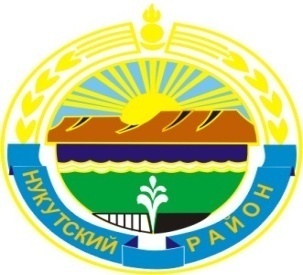 Муниципальное образование «Нукутский район»ДУМА МУНИЦИПАЛЬНОГО ОБРАЗОВАНИЯ«НУКУТСКИЙ РАЙОН»Шестой созывРЕШЕНИЕ_____________________________________________________________________________30 января 2015 года                                      № 1                                              п. НовонукутскийВо исполнение протеста Прокуратуры Иркутской области, руководствуясь  Федеральным законом от 29.12.2012 г. № 273-ФЗ «Об образовании в Российской Федерации»,  ст. 27 Устава муниципального образования «Нукутский район», ДумаРЕШИЛА:Внести в Положение о Муниципальном казенном учреждении «Управление образования администрации муниципального образования «Нукутский район», утвержденное решением Думы муниципального образования «Нукутский район» от 31.05.2013 г. № 46 (далее – Положение), следующие изменения и дополнения:Подпункты 9, 10 пункта 1 раздела 4 Положения исключить;Дополнить раздел 4 пункта 4 Положения подпунктом 22 следующего содержания:«22) организует бесплатные перевозки обучающихся в муниципальные образовательные организации, реализующие основные общеобразовательные программы, между поселениями.».        2. Исполняющему обязанности начальника Управления образования администрации МО «Нукутский район» (Суворов Е.А.) в установленном законодательством РФ порядке обеспечить государственную регистрацию изменений и дополнений в Положение  в налоговом органе.      3. Опубликовать настоящее решение в печатном издании «Официальный курьер» и разместить на официальном сайте муниципального образования «Нукутский район».  Мэр муниципального образования «Нукутский район»                               		                                             С.Г. Гомбоев